Unit 4: Know about coins, notes and measures of time.1.2 Identify correct notes to match specified valuesWhich notes would you choose to pay for these items?1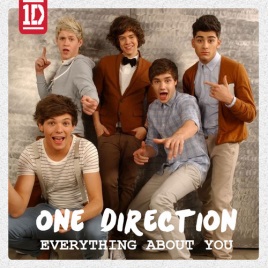 £5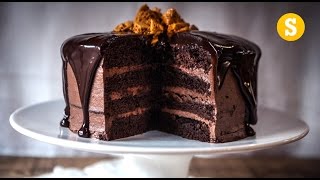 £7£10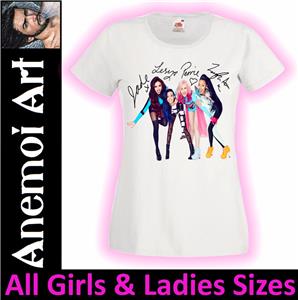 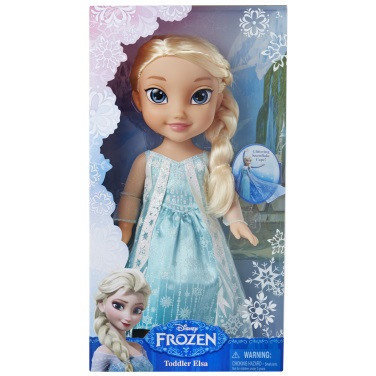 £19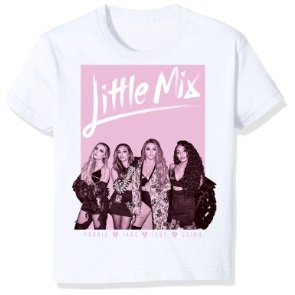 £13£16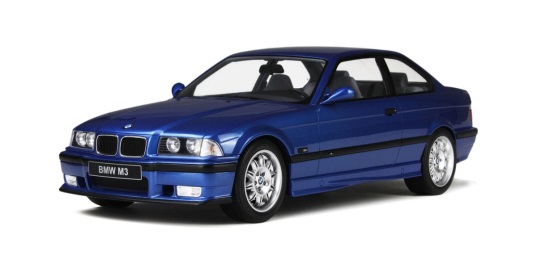 £20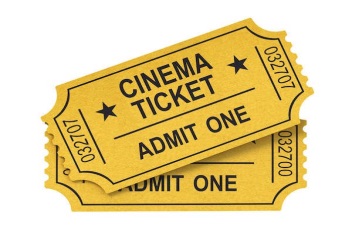 £17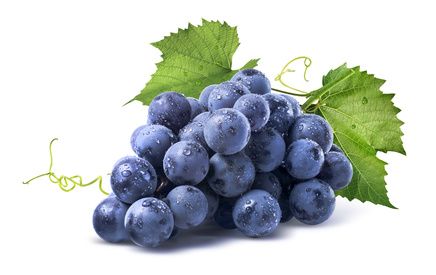 